SEA ANIMALS AQUARIUM TUTORIAL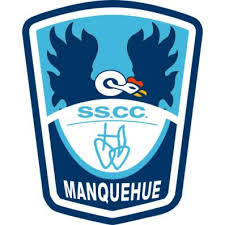 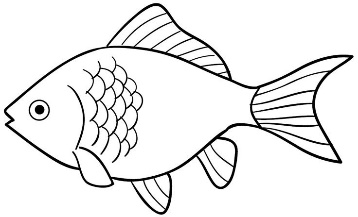 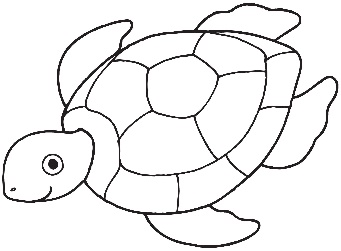 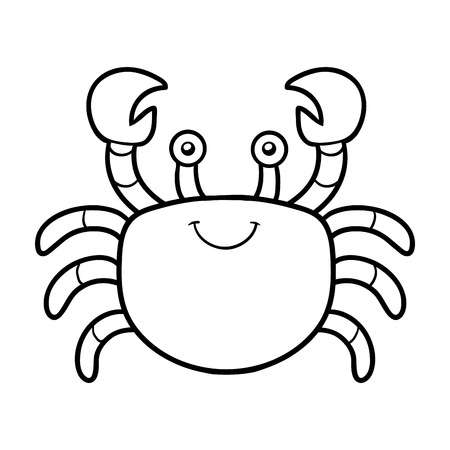 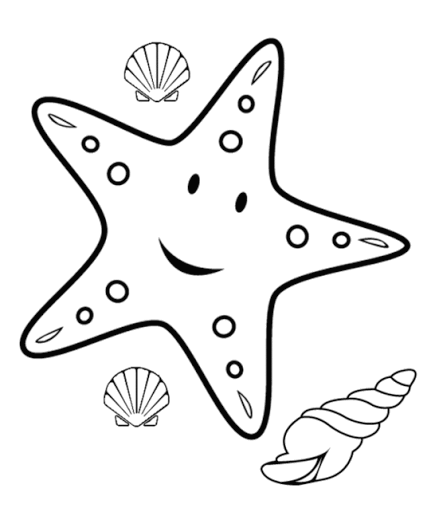 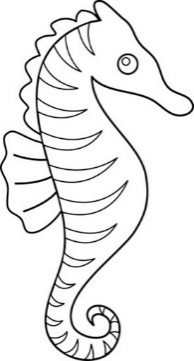 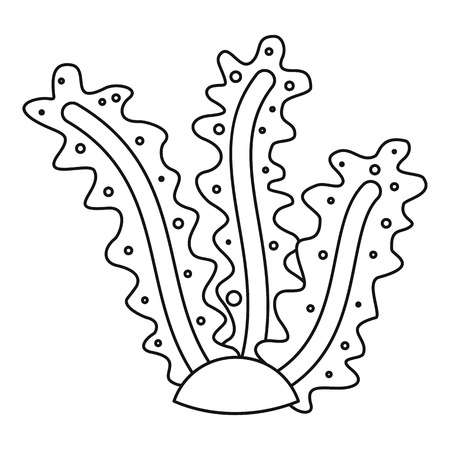 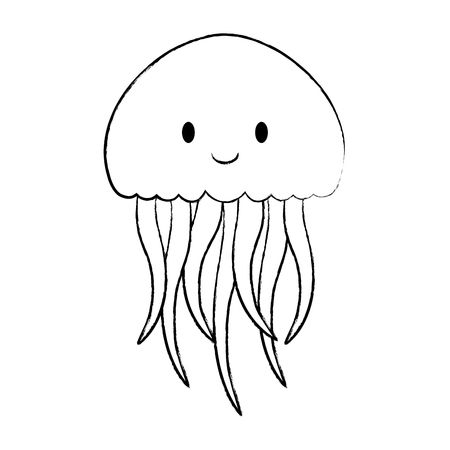 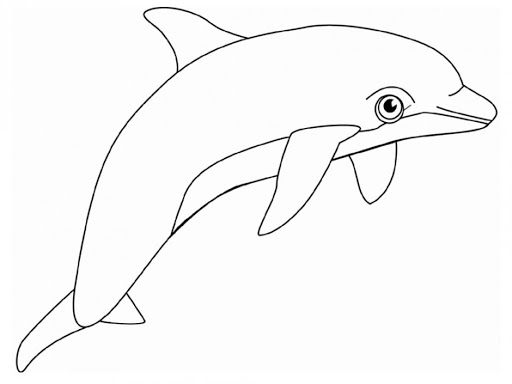 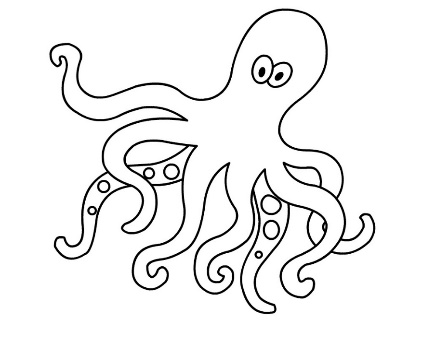 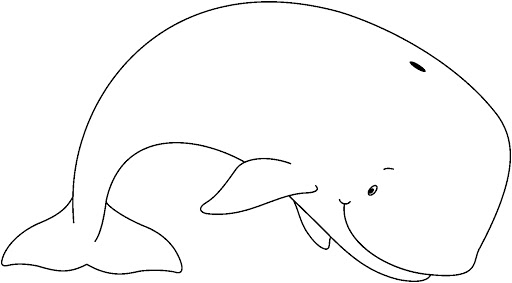 